Печатное средство массовой информации Агибаловского сельского поселенияХолм-Жирковского района Смоленской области«АГИБАЛОВСКИЙ  ВЕСТНИК»                                                                  от 31 августа 2021 года  №11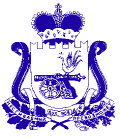 АДМИНИСТРАЦИЯ АГИБАЛОВСКОГО СЕЛЬСКОГО ПОСЕЛЕНИЯХОЛМ-ЖИРКОВСКОГО РАЙОНА СМОЛЕНСКОЙ ОБЛАСТИР А С П О Р Я Ж Е Н И Еот  11 августа 2021 года                        № 54О выделении на территории муниципального образования «Агибаловское сельское поселение Холм-Жирковского района Смоленской области» специальных мест для размещения печатных агитационных материалов	Руководствуясь  пунктом  7  статьи 54  Федерального  закона от 12.05.2002 №  67-ФЗ  «Об основных  гарантиях  избирательных  прав  и  права  на  участие  в  референдуме  граждан  Российской  Федерации», пунктом 6 статьи 32 областного закона от 3 июля 2003 года № 41-з «О выборах органов местного самоуправления в Смоленской области», рассмотрев предложение территориальной избирательной комиссии муниципального образования «Холм-Жирковский район» Смоленской областиВыделить на территории муниципального образования «Агибаловское сельское поселение Холм-Жирковского района Смоленской области» специальные места для размещения печатных агитационных материалов на выборах депутатов Совета депутатов Агибаловского сельского поселения Холм-Жирковского района Смоленской области согласно приложения.2. Направить настоящее распоряжение в территориальную избирательную комиссию муниципального образования «Холм-Жирковский район» Смоленской области.3. Настоящее распоряжение вступает в силу после дня его подписания.И.п. главы муниципального образованияАгибаловского сельского поселения Холм-Жирковского районаСмоленской области                                                           А.Ю.МатвееваПриложениек Распоряжению Администрации Агибаловского сельского поселения Холм-Жирковского района Смоленской областиот 11.08.2021 № 54 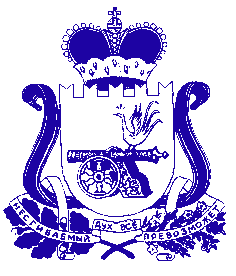 Совет депутатов  АГИБАЛОВСКОГО сельского поселения ХОЛМ-ЖИРКОВСКОГО  района Смоленской областиР Е Ш Е Н И Еот 13 августа 2021  года                       № 17В соответствии с Федеральным Законом от 06.10.2003 года № 131-ФЗ «Об общих принципах организации местного самоуправления в Российской Федерации» и решением Совета депутатов Агибаловского сельского поселения Холм-Жирковского района Смоленской области от 12.04.2017 года №8 «Об утверждении Положения о порядке управления и распоряжения имуществом, находящимся в собственности Агибаловского сельского поселения Холм-Жирковского района Смоленской области, Совет депутатов Агибаловского сельского поселения Холм-Жирковского района Смоленской области:Р Е Ш И Л :1. Утвердить перечень объектов муниципальной собственности муниципального образования Агибаловского сельского поселения Холм-Жирковского района Смоленской области, передаваемых в государственную собственность Смоленской области, согласно приложению.2. Настоящее решение вступает в силу со дня его подписания.Глава муниципального образованияАгибаловского сельского поселения Холм-Жирковского района Смоленской области                                                      С.И.КрыловПриложение к решению Совета депутатов Агибаловского сельского поселенияХолм-Жирковского района Смоленской областиот  13.08.2021  № 17Перечень объектов, передаваемых из муниципальной собственности муниципального образования Агибаловского сельского поселения Холм-Жирковского района Смоленской области в государственную собственность Смоленской областиСОВЕТ ДЕПУТАТОВ АГИБАЛОВСКОГО СЕЛЬСКОГО ПОСЕЛЕНИЯ                                  ХОЛМ-ЖИРКОВСКОГО РАЙОНА СМОЛЕНСКОЙ ОБЛАСТИРЕШЕНИЕот  13.08.2021  года                                   №  18                                                        Об исполнении бюджета муниципального образования Агибаловского сельского поселения Холм-Жирковского района Смоленской области за 1-е полугодие 2021 года            Заслушав и обсудив информацию главного специалиста Матвеевой А.Ю. об исполнении бюджета муниципального образования Агибаловского сельского поселения Холм-Жирковского района Смоленской области за 1-е полугодие 2021 года, решение постоянной комиссии по бюджету, налогам и финансам, Совет депутатов Агибаловского сельского поселения Холм-Жирковского района Смоленской области               РЕШИЛ:     	Отчет об исполнении бюджета муниципального образования Агибаловского сельского поселения Холм-Жирковского района Смоленской области за 1-е полугодие 2021 года по доходам в сумме 3 838,5 тыс. руб. (48,0%  к годовому назначению), по расходам в сумме 4 154,1 тыс. руб. (15,8% к годовому назначению), дефицит в сумме 315,6 тыс. руб. принять к сведению.Глава муниципального образованияАгибаловского сельского поселенияХолм-Жирковского районаСмоленской области	                                                                        С.И.КрыловПОЯСНИТЕЛЬНАЯ ЗАПИСКАДОХОДЫВ бюджет  муниципального образования Агибаловского сельского поселения Холм-Жирковского района Смоленской области  на 01.07.2021 года поступило  доходов в сумме 3 838,5 тыс. руб., или 48,0% к годовому плановому назначению    (8 002,4 тыс. руб.).Налоговые доходы исполнены в сумме 2 130,7 тыс. рублей или на                        46,3%  к утвержденным годовым назначениям (4 602,0 тыс. руб.).  Исполнение фактических поступлений обеспечено за счет основных доходных источников: - доходов от уплаты акцизов на дизельное топливо,  подлежащих распределению между бюджетами субъектов Российской Федерации и местными бюджетами с учетом установленных дифференцированных нормативов отчислений в местные бюджеты в сумме 707,3 тыс. руб. при плане 1 526,6 тыс. руб., или  46,3%.             - доходов от уплаты акцизов на моторные масла, для дизельных и (или) карбюраторных (инжекторных) двигателей,  подлежащих распределению между бюджетами субъектов Российской Федерации и местными бюджетами с учетом установленных дифференцированных нормативов отчислений в местные бюджеты в сумме 5,3 тыс. руб. при плане 8,7 тыс. руб. или 60,9%.               - доходов от уплаты акцизов на автомобильный бензин,  подлежащих распределению между бюджетами субъектов Российской Федерации и местными бюджетами с учетом установленных дифференцированных нормативов отчислений в местные бюджеты  в сумме 983,5 тыс. руб. при плане 2 008,1 тыс. руб. или                   49,0%.              - доходов от уплаты акцизов на прямогонный бензин,  подлежащих распределению между бюджетами субъектов Российской Федерации и местными бюджетами с учетом установленных дифференцированных нормативов отчислений в местные бюджеты  минус 132,0 тыс. руб. при плане  минус 218,7 тыс. руб., или   60,4%. -  налога на доходы физических лиц  в сумме 266,8 тыс. руб. при плане 359,0 тыс. руб. или 74,3%. Единый сельскохозяйственный налог при плане в 56,1 тыс. руб. выполнен в сумме 186,2 тыс. руб. или 331,9%.          Налог на имущество физических лиц выполнен в сумме 1,5 тыс. руб. при плане 26,0 тыс. руб. или  на 5,8%.Земельный налог выполнен в сумме 107,1 тыс. руб. при плане 836,3 тыс. руб. или на 12,8%.  	Помимо основных доходов за 1 квартал 2021 года поступило пеней по налогу на доходы физических лиц, единому сельскохозяйственному налогу, налогу на имущество физических лиц, земельному налогу с организаций и земельному налогу с физических лиц в сумме 5,0 тыс. руб.  	Из общей суммы доходов безвозмездные поступления составили  в сумме       1 707,8 тыс. руб. или 50,2% к годовым назначениям (3 400,4 тыс. руб.),     из них:- дотации бюджетам поселений на выравнивание бюджетной обеспеченности 1 673,1 тыс. руб.- субвенции бюджетам поселений на осуществление первичного воинского учета на территориях, где отсутствуют военные комиссариаты в сумме 14,8 тыс. рублей;- доходы, получаемые в виде арендной платы за земли, находящиеся в собственности сельских поселений - 18,5 тыс. руб;- доходы от сдачи в аренду имущества, находящегося в оперативном управлении органов управления сельских поселений - 1,5 тыс. руб.РАСХОДЫ Расходы бюджета муниципального образования Агибаловского сельского поселения Холм-Жирковского района Смоленской области за 1-е полугодие 2021 года исполнены в сумме 4 154,1 тыс. руб. или на 15,8% к годовому плану (26 219,6 тыс. руб.)В разрезе отраслей исполнение характеризуется следующими показателями.ОБЩЕГОСУДАРСТВЕННЫЕ ВОПРОСЫРасходы на функционирование высшего должностного лица  муниципального образования составили  в сумме 138,4 тыс. руб. или 4,3% к годовому плану (603,5 тыс. руб.). Расходы на функционирование местной администрации  составили  в сумме     1 206,8 тыс. руб. или 33,7% к годовому плану (3 586,1 тыс. руб.). Финансирование обеспечения деятельности финансовых, налоговых и таможенных органов  и органов финансового (финансово-бюджетного) надзора составило в сумме 19,7 тыс. руб. или 76,7% к годовому плану (25,7 тыс. руб.).                         НАЦИОНАЛЬНАЯ ОБОРОНАРасходы на финансирование по осуществлению первичного воинского учета на территориях, где отсутствуют военные комиссариаты,  составили в сумме 14,7 тыс. руб. или 31,6% к годовому плану (46,5 тыс. руб.).                                   НАЦИОНАЛЬНАЯ ЭКОНОМИКАРасходы на содержание автомобильных дорог в границах поселений составили за 1-е полугодие 2021 года в сумме 2 574,5 тыс. руб. при плане 21 041,6 тыс. руб. или 12,2% к годовым назначениям.ЖИЛИЩНО-КОММУНАЛЬНОЕ ХОЗЯЙСТВОРасходы по коммунальному хозяйству составили в сумме 96,6 тыс. руб., или  24,2% к годовым назначениям (400,0 тыс. руб.).		Расходы на прочие мероприятия по благоустройству поселения запланированы в сумме 298,7 тыс. руб., фактические расходы составили 27,0 тыс.руб. или 9,0% к годовым назначениям.СОЦИАЛЬНАЯ ПОЛИТИКАРасходы на финансирование пенсионного обеспечения составили 68,4 тыс. руб. или 49,7% к годовому плану (137,6 тыс.руб).ФИЗИЧЕСКАЯ КУЛЬТУРА И СПОРТРасходы на финансирование физической культуры составили 5,0 тыс. руб. или 25,0% к годовому плану (20,0 тыс.руб.).РЕЗЕРВНЫЙ ФОНД      Из запланированных 56,9 тыс. руб. резервного фонда за 1-е полугодие 2021 года Администрацией сельского поселения расходы не производились.ДРУГИЕ ОБЩЕГОСУДАРСТВЕННЫЕ ВОПРОСЫРасходы на уплату иных платежей запланированы в сумме 3,0 тыс. руб., фактические расходы составили 3,0 тыс.руб. или 100% к годовым назначениям.Глава МО Агибаловского сельскогопоселения Холм-Жирковского районаСмоленской области                                                            С.И.КрыловИсполнение средств по резервному фондупо Администрации Агибаловского сельского поселенияХолм-Жирковского района Смоленской области за 1-е полугодие 2021 года.Совет депутатов  АГИБАЛОВСКОГО сельского поселения ХОЛМ-ЖИРКОВСКОГО  района Смоленской областиР Е Ш Е Н И Е   от 13.08.2021 г.                                 № 19                 	 Рассмотрев ходатайство Администрации Агибаловского сельского поселения Холм – Жирковского района Смоленской области и комиссии по бюджету Совета депутатов Агибаловского сельского поселения Холм – Жирковского района Смоленской области о внесении изменений в местный бюджет Совет депутатов Агибаловского сельского поселения Холм – Жирковского района Смоленской областиР Е Ш И Л:  	Внести следующие изменения в решение Совета депутатов Агибаловского сельского поселения Холм – Жирковского района Смоленской области от 25.12.2020 № 26 «О бюджете муниципального образования Агибаловского сельского поселения Холм – Жирковского района Смоленской области на 2021 год и плановый период 2022 и 2023 годов»: Пункт 1 статьи 1 изложить в следующей редакции:«1. Утвердить основные характеристики  бюджета муниципального образования  Агибаловского сельского поселения Холм-Жирковского  района Смоленской области (далее - местный бюджет) на 2021 год:1) общий объем доходов  местного бюджета   в сумме 24 041,4  тыс. рублей, в том числе объем безвозмездных поступлений в сумме 19 439,4  тыс. рублей, из которых объем получаемых межбюджетных трансфертов – 19 439,4  тыс. рублей;2) общий объем расходов местного бюджета  в   сумме   26 219,6 тыс. рублей;3) дефицит местного бюджета в сумме 2 178,2 тыс. рублей, или 47,33% от утвержденного общего годового объема доходов бюджета без учета безвозмездных поступлений.2. Внести изменения в пункт 1 статьи 11, изложив его в следующей редакции:  «Утвердить объем бюджетных ассигнований на финансовое обеспечение реализации муниципальных программ в 2021 году в сумме 25 349,4 тыс. рублей.3. Внести изменения в подпункт 1 пункта 1 статьи 12, изложив его в следующей редакции: «Утвердить объем бюджетных ассигнований дорожного фонда Агибаловского сельского поселения Холм-Жирковского района Смоленской области:на 2021 год в сумме 21 041,6 тыс. рублей».Внести изменения в подпункт 1 пункта 2 статьи 12, изложив его в следующей редакции:«Утвердить прогнозируемый объем доходов Агибаловского сельского поселения Холм-Жирковского района Смоленской области в части доходов, установленных решением от 07.11.2013 № 29 «О дорожном фонде Агибаловского сельского поселения Холм-Жирковского района Смоленской области:в 2021 году в сумме 19 368,3 тыс. рублей». Приложение 1 «Источники финансирования дефицита бюджета муниципального образования Агибаловского сельского поселения Холм-Жирковского района Смоленской области на   2021 год  изложить в новой редакции в связи с изменением расходной части бюджета (прилагается).Приложение 3 «Перечень главных администраторов доходов бюджета  Агибаловского сельского поселения Холм-Жирковского района Смоленской области изложить в новой редакции (прилагается).  Приложение 10 «Распределение бюджетных ассигнований по разделам, подразделам, целевым статьям (муниципальным программам и не программным направлениям деятельности), группам (группам и  подгруппам) видов расходов классификации расходов бюджетов на 2021 год» изложить в новой редакции в связи с изменением  расходной части бюджета (прилагается).Приложение 12 «Распределение  бюджетных ассигнований по целевым статьям (программам и не программным направлениям деятельности), группам (группам и подгруппам) видов расходов  классификации расходов бюджетов на 2021 год» изложить в новой редакции в связи с изменением расходной части бюджета (прилагается).Приложение 14 «Ведомственная структура расходов местного бюджета (распределение бюджетных ассигнований по главным распределителям бюджетных средств, разделам, подразделам, целевым статьям (муниципальным программам и не программным направлениям деятельности) группам (группам и подгруппам) видов расходов классификации расходов бюджетов) на 2021 год» изложить в новой редакции в связи с изменением расходной части бюджета (прилагается).  Приложение 16 «Распределение бюджетных ассигнований по муниципальным программам и не программным направлениям деятельности на 2021 год» изложить в новой редакции в связи с изменением  расходной части бюджета (прилагается).Приложение 18 «Прогнозируемый объем доходов Агибаловского сельского поселения Холм-Жирковского района Смоленской области в 2021 году в части доходов, установленных решением Совета депутатов  «О дорожном фонде Агибаловского сельского поселения Холм-Жирковского района Смоленской области» изложить в новой редакции в связи с изменением доходной части бюджета (прилагается).Глава муниципального образования-Агибаловского сельского поселенияХолм-Жирковского района  Смоленской области                               С.И. Крылов                                                      Пояснительная запискак решению Совета депутатов Агибаловского сельского поселения «О внесении изменений в решение Совета депутатов Агибаловского сельского поселения Холм – Жирковского района Смоленской области от 25.12.2020 № 26 «О бюджете муниципального образования Агибаловского сельского поселения Холм – Жирковского района Смоленской области на 2021 год  и плановый период 2022  и 2023 годов»ДОХОДЫ Внести изменение в приложение 3 «Перечень главных администраторов доходов бюджета Агибаловского сельского поселения Холм-Жирковского района Смоленской области на 2021 год» - добавить КБК  908 2 02 29999 10 0001 150 – субсидии бюджетам сельских поселений на проектирование, строительство, реконструкцию, капитальный ремонт и ремонт автомобильных дорог общего пользования местного значения;- добавить КБК 908 1 11 05035 10 0001 120 - доходы от сдачи в аренду имущества, находящегося в оперативном управлении органов управления сельских поселений и созданных ими учреждений (за исключением имущества муниципальных бюджетных и автономных учреждений).РАСХОДЫИзбирательный участок № 726-информационный стенд:  д. Агибалово, ул. Центральная, здание магазина «Молодежный» (по согласованию);  -информационный стенд: д. Агибалово, ул. Центральная, д. 3  здание ООО «Агибалово» (по согласованию); -информационный стенд: д. Агибалово, ул. Школьная, д. 5, возле здания Агибаловского СДК.Избирательный участок № 736-информационный стенд: д. Пигулино ул. Лужная, д. 45 здание магазина (по согласованию); - информационный стенд: д. Пигулино, ул. Грибоедова, д. 98 здание сельского  Дома культуры;-информационный стенд: д. Пигулино, ул. Нижняя, д. 86а, здание библиотеки.Избирательный участок № 737-информационный стенд: д. Стешино, ул. Центральная, д. 29;-информационный стенд: д. Стешино, ул. Центральная,  д. 26А задание магазина (по согласованию);- информационный стенд:  д. Стешино, ул. Центральная, д.33, здание СПК «Днепр» (по согласованию).Об утверждении перечня объектов, передаваемых из муниципальной собственности муниципального образования Агибаловского сельского поселения Холм-Жирковского района Смоленской области в государственную собственность Смоленской области № п/пНаименованиеМестонахождение Площадь, кв.мКадастровый номер1Здание медицинского пунктаРФ, Смоленская обл., Холм-Жирковский р-н, Агибаловское с/п, д.Агибалово, ул.Центральная, д.283,867:23:1220101:422         Первоначальный годовой план на 2021 год составлял 11,0 тыс. руб. На 01.07.2021 запланировано средств в сумме 56,9 тыс. руб. Расходы за 1-е полугодие 2021 года не производились.         Первоначальный годовой план на 2021 год составлял 11,0 тыс. руб. На 01.07.2021 запланировано средств в сумме 56,9 тыс. руб. Расходы за 1-е полугодие 2021 года не производились.         Первоначальный годовой план на 2021 год составлял 11,0 тыс. руб. На 01.07.2021 запланировано средств в сумме 56,9 тыс. руб. Расходы за 1-е полугодие 2021 года не производились.         Первоначальный годовой план на 2021 год составлял 11,0 тыс. руб. На 01.07.2021 запланировано средств в сумме 56,9 тыс. руб. Расходы за 1-е полугодие 2021 года не производились.О внесении изменений в решение Совета депутатов Агибаловского сельского поселения Холм – Жирковского района Смоленской области от 25.12.2020 № 26 «О бюджете муниципального образования Агибаловского сельского поселения Холм – Жирковского района Смоленской области на 2021 год и плановый период 2022 и 2023 годов» .            Код дохода        Наименование          Сумма (руб.)908 2 02 29999 10 0001 150Субсидии бюджетам сельских поселений на проектирование, строительство, реконструкцию, капитальный ремонт и ремонт автомобильных дорого общего пользования местного значения16 043 747,05908 1 11 05035 10 0001 120Доходы от сдачи в аренду имущества, находящегося в оперативном управлении органов управления сельских поселений и созданных ими учреждений (за исключением имущества муниципальных бюджетных и автономных учреждений)Доходы от сдачи в аренду имущества, находящегося в оперативном управлении органов управления сельских поселений и созданных ими учреждений (за исключением имущества муниципальных бюджетных и автономных учреждений)908 2 02 35118 10 0001 150Субвенции бюджетам сельских поселений на осуществление первичного воинского учета на территориях, где отсутствуют военные комиссариаты-  4 700,00ИТОГО16 039 047,05НаименованиеКод расходаСумма (руб.)Работы, услуги по содержанию имущества908 0409 2020120600 244 225 U22599-16 059,95Работы, услуги по содержанию имущества908 0409 22Я01S260 244 225 81260-21 рег.кл. U22599 16 059,95Работы, услуги по содержанию имущества908 0409 22Я01S260 244 225 81260-21 рег.кл.19101#370 16 043 747,05Увеличение стоимости прочих материальных запасов908 0203 8210051180 244 346 рег.кл.1910#2194700,00Иные выплаты текущего характера организациям908 0104 2050100140 853 297 Y - 3 000,00Иные выплаты текущего характера организациям908 0113 2050100140 853 297 Y3 000,00Работы, услуги по содержанию0503 2010220580 244 225 U- 10 000,00Работы, услуги по содержанию908 0503 2010320620 244 225 U7 000,00Работы, услуги по содержанию908 0503 2010320630 244 225 U3 000,00ИТОГО 16 039 047,05Газета «Агибаловский вестник» № 11 от 31 августа 2021 года. Тираж 10 экз. Распространяется бесплатно.Учредители:Совет депутатов Агибаловского сельского поселения Холм-Жирковского района Смоленской области, Администрация Агибаловского сельского поселения Холм-Жирковского района Смоленской областиНаш адрес:215671 Смоленская область, Холм-Жирковский район, д. Агибалово ул. Черёмушки, дом 5Телефон/ факс  8(48139) 2-39-21Номер подготовили:    Крылов С.И., Карпова О.В.,  Матвеева А.Ю., Жманкова И.В.Номер подготовили:    Крылов С.И., Карпова О.В.,  Матвеева А.Ю., Жманкова И.В.Номер подготовили:    Крылов С.И., Карпова О.В.,  Матвеева А.Ю., Жманкова И.В.